OSNOVO - UltraPoE даёт прикурить до 60W на канал29.09.2015 00:44SW-8042/IF - коммутатор Gigabit Ethernet с PoE до 60W на канал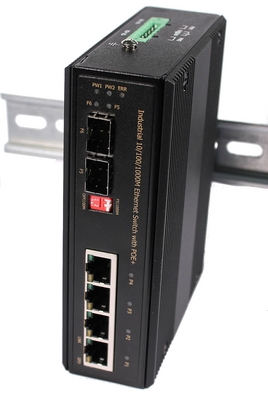 Встречайте UltraPoE: промышленный гигабитный коммутатор с 4-я PoE портами, на каждый из которых одновременно может подаваться до 60W мощности! Мы первые, кто выводит на рынок именно такую модель, разработанную специально для применения в сложных промышленных условиях.Промышленный коммутатор SW-8042/IF предназначен для передачи сигналов между различными сетевыми устройствами (до 6 подключений) и способен автоматически распознавать тип подключаемых PoE-устройств. Широкий диапазон рабочих температур (от -40°С до +75°С) в сочетании с компактными размерами расширяет сферу применения коммутатора.SW-8042/IF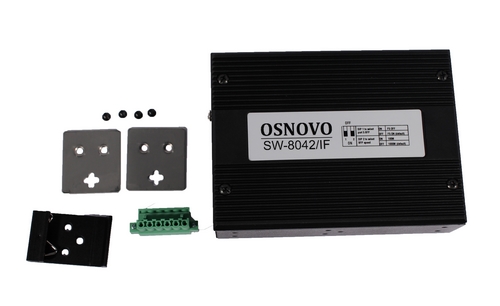 Цена: 520.00 USDТехнические характеристики SW-8042/IF:Промышленный неуправляемый коммутатор Gigabit Ethernet на 6 портовПорты: 4 x GE (10/100/1000Base-T) с PoE (до 60W) + 2 x GE SFP (100/1000Base-X)Вход для резервного питания и тревожный выходСоответствует стандартам PoE IEEE 802.3af/atСуммарная мощность PoE до 240WПитание DC44-56VРазмеры: 142x43x105ммМонтаж на DIN-рейкуДиапазон рабочих температур: от -40°С до +75°СБП в комплект НЕ входитПо вопросам приобретения обращайтесь к официальным дилерам оборудования OSNOVO, подробные описания оборудования для вашего решения на нашем сайте.Посмотреть каталог OSNOVO здесь 